MULTIPLESKS1 – 2005 Paper 11.20, 40, 45KS1 – 2009 Paper 22.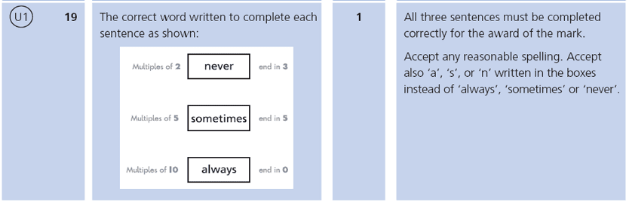 